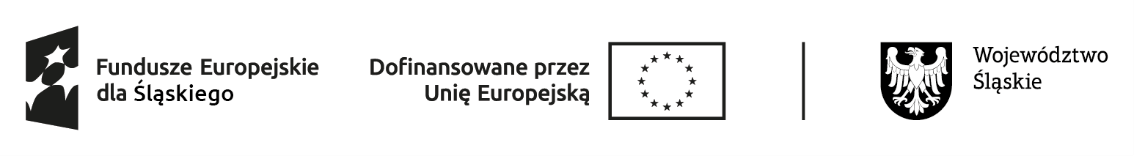                                            Załącznik nr 2  ………………………………………………                               Chorzów , dnia ……………………………………….                                        (nazwa pracodawcy)………………………………………………..              (adres siedziby firmy)………………………………………………..              (nr tel.)Powiatowy Urząd Pracyul. Opolska 1941 – 500 ChorzówOŚWIADCZENIE PRACODAWCY O ZATRUDNIENIU W RAMACH WYPOSAŻENIA LUB DOPOSAŻENIA STANOWISKA PRACY SKIEROWANEJ OSOBY BEZROBOTNEJ		   za okres: od dnia ………………………… do dnia………………..………..             Oświadczam, że w związku z realizacją umowy nr ………………… z dnia……..……..                           w sprawie refundacji wyposażenia lub doposażenia stanowiska pracy dla skierowanych bezrobotnych stanowisko pracy ………………………………………………………………...  utworzone w związku z przyznaną refundacją  jest nadal utrzymywane i znajduje się                            pod adresem ……………………………………………………………………………………..             Na powyższym stanowisku zatrudniona jest : …………………………………………………………………………………………...imię i nazwisko skierowanego bezrobotnego…………………………………………………………………………………………...imię i nazwisko skierowanego bezrobotnego            Oświadczam, że nie posiadam zaległości z wypłacaniem wynagrodzenia, nie zalegam  z opłacaniem należnych składek na ubezpieczenia społeczne i zdrowotne, Fundusz Pracy, Fundusz Gwarantowanych Świadczeń Pracowniczych, Państwowy Fundusz Rehabilitacji  Osób Niepełnosprawnych oraz Fundusz Emerytur Pomostowych.              Ponadto oświadczam, że były/ nie były* przerwy w świadczeniu pracy z tytułu urlopu bezpłatnego, wychowawczego, odbywania służby wojskowej i tymczasowego aresztowania                  w wymiarze …………………..             Ponadto oświadczam, że nie uległy/uległy* zmianie żadne informacje mające wpływ                                 na realizację warunków ww. umowy.Zakres wprowadzonych zmian ………………………………………………………………….…………………………………………………………………………………………………...Oświadczam, że podane przeze mnie dane są zgodne ze stanem faktycznym i prawnym, jestem świadomy odpowiedzialności za szkodę spowodowaną oświadczeniem niezgodnym z prawdą. 				                                                  .....................................................
         					                                  pieczęć i podpis osoby  upoważnionej do reprezentacji  firmy	*niepotrzebne skreślićOświadczenie należy składać w siedzibie PUP w Chorzowie co kwartał